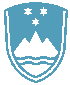 POROČILO O REDNEM INŠPEKCIJSKEM PREGLEDU NAPRAVE, KI LAHKO POVZROČIONESNAŽEVANJE OKOLJA VEČJEGA OBSEGAZavezanec:MARTIN AMBROŽ s. p., PRAŠNO BARVANJE IN ELOKSIRANJE PE KAMNIK, Ljubljanska cesta 15 A, 1241 KamnikNaprava / lokacija:Zavezanec je upravljavec IED naprave (po 68. členu ZVO-1 in Uredbi o vrsti dejavnosti in naprav, ki lahko povzročijo onesnaženje večjega obsega, v nadaljevanju Uredba) in ima za napravo za površinsko obdelavo kovin z uporabo elektrolitskih ali kemičnih postopkov s skupnim volumnom delovnih kadi (brez izpiranja) 164,8 m3, (z oznako po Uredbi glede vrste dejavnosti 2.6), ki se nahaja na naslovu Ljubljanska cesta 15a, v Kamniku, na zemljiščih s parc št. 1332/3, 13332/4, 1341/2, 1357 in 1341/3 vse k. o. Podgorje, pridobljeno OKOLJEVARSTVENO DOVOLJENJE (v nadaljevanju OVD) št: 35407- 133/2006-20 z dne 8.4.2009.Datum pregleda:25. 5. 2020, 6. 2. 2019Usklajenost z OVD:Glede na izkazana poročila o obratovalnem monitoringu emisij snovi v okolje za zrak in meritvah hrupa v okolju ni bilo ugotovljenih preseganj mejnih vrednosti. O vseh opravljenih meritvah in o ravnanju z odpadki zavezanec pravočasno poroča. V zvezi z okoljevarstvenimi zahtevami za elektromagnetno sevanje, zavezancu za nizkofrekvenčni vir sevanja na I in II. območju, katerih nazivna napetost je manjša od 110 kV, ni treba zagotavljati obratovalnega monitoringa.Zaradi neskladja z OVD je bila zavezancu izdana odločba, s katero mu je bilo odrejeno, da mora v roku do 30. 11. 2019, v skladu s 3.2.1. točko OVD zagotoviti, da se industrijske odpadne vode, po čiščenju na lastni čistilni za čiščenje odpadnih industrijskih vod, odvajajo v javno kanalizacijo, ki se zaključi s centralno čistilno napravo Domžale- Kamnik. Zavezanec je odrejeno izvršil v roku iz odločbe.V zvezi z ravnanjem z odpadno embalažo, ki nastaja pri izvajanju dejavnosti, je iz podatkov poročil ODP nastajanje 2017, 2018 dne 6. 2. 2019 ugotovljeno, da celotna količina embalaže za navedena leta, ki jo zavezanec pridobi kot končni uporabnik brez predhodnega dobavitelja presega 15.000 kilogramov. Zavezancu je bilo izdano opozorilo, ki pa ga ni izvršil. Na pregledu 25. 5. 2020 je bilo ugotovljeno, da tudi v letu 2019 celotna količina embalaže, ki jo zavezanec pridobi kot končni uporabnik brez predhodnega dobavitelja presega 15.000 kilogramov. Izdana je bila odločba.Zaključki / naslednje aktivnosti:Naslednji pregled bo v skladu s planom dela